SALA DE 5 - INGLÉSPRACTICO EL SALUDO DE BIENVENIDA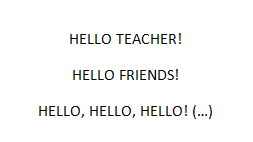 PRACTICO SEÑAL DE LA CRUZ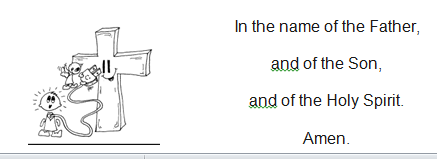 https://www.youtube.com/watch?v=yq36oI-OuvQ¡!!!!!TAREA!!!!     ;)OBSERVO EL VIDEO Y REALIZO UNO IMITANDO LAS MIMICAShttps://www.youtube.com/watch?v=teMU8dHLqSIHola, hola ¿Cómo estas hoy?Estoy feliz, feliz, felizHola, hola ¿Cómo estas hoy?Estoy triste, triste, tristeHola, hola ¿Cómo estas hoy?Estoy hambiento/a, estoy hambriento hoy!!PRACTICO SALUDO DE DESPEDIDA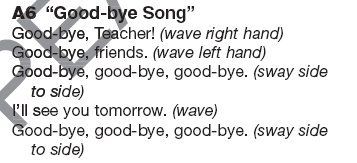 ENLACE PARA AUDIOS EN DRIVEhttps://drive.google.com/open?id=1ZjPObbUiDtx7P2yvFMmCXZyXnkJYn7Bu